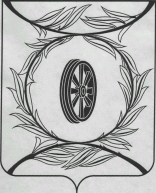 Челябинская областьСОБРАНИЕ ДЕПУТАТОВ КАРТАЛИНСКОГО МУНИЦИПАЛЬНОГО РАЙОНАРЕШЕНИЕ от 27 августа  2015 года  № 896-НО внесении изменений и дополненийв Регламент Собрания депутатов Карталинского муниципального района»   В связи с внесением изменений в статью 17. п.1  Устава  Карталинского муниципального района, Собрание депутатов Карталинского муниципального района РЕШАЕТ:1.  Внести в Регламент  Карталинского муниципального района следующие изменения и дополнения согласно приложению.2. Настоящее решение вступает в силу со дня его официального опубликования.Председатель Собрания депутатовКарталинского муниципального района			               Е. И. ГорбачеваПриложение  к решению Собрания депутатовКарталинского муниципального районаот 27 августа  2015 года  № 896-НИзменения и дополнения в Регламент Карталинского муниципального района1) В статье 1 пункт 3 изложить в следующей редакции:   «3. Собрание депутатов Карталинского муниципального района состоит из 31 депутата, в состав которого входят главы поселений, входящих в состав Карталинского муниципального района, и депутаты представительных поселений,  избираемых представительными органами поселений из своего состава, исходя из численности населения соответствующего поселения в количестве:1 человек - от Анненского сельского поселения;1 человек - от Варшавского сельского поселения;1 человек - от Великопетровского сельского поселения;2 человека - от Еленинского сельского поселения;9 человек - от Карталинского городского поселения;1 человек - от Мичуринского сельского поселения;1 человек - от Неплюевского сельского поселения;1 человек - от Полтавского сельского поселения;1 человек - от Снежненского сельского поселения;1 человек - от Сухореченского сельского поселения;1 человек - от Южно-Степного сельского поселения.2) В статье 4:а) пункт 1 изложить в следующей редакции:«1. Председатель Собрания депутатов Карталинского муниципального района (далее - председатель Собрания депутатов) - должностное лицо местного самоуправления муниципального района, избираемое из состава Собрания депутатов и наделенное полномочиями по организации деятельности Собрания депутатов;б) пункт 2 изложить в следующей редакции:«2. Председатель Собрания депутатов избирается из числа депутатов Собрания депутатов.Решение об избрании председателя Собрания депутатов принимается большинством голосов от установленной численности Собрания депутатов при тайном голосовании.